АДМИНИСТРАЦИЯ ВЕСЬЕГОНСКОГО МУНИЦИПАЛЬНОГО ОКРУГА ТВЕРСКОЙ  ОБЛАСТИП О С Т А Н О В Л Е Н И Ег. Весьегонск 21.11.2023                                                                                                                              № 514п о с т а н о в л я е т:1. Внести в  муниципальную программу Весьегонского муниципального округа Тверской области «Совершенствование муниципального управления в Весьегонском муниципальном округе Тверской области» на 2023-2028 годы, утвержденную постановлением Администрации Весьегонского муниципального округа от 30.12.2022 № 617, следующие изменения:1.1. В паспорте программы первый и второй абзацы раздела «Объем и источники финансирования муниципальной программы по годам ее реализации в разрезе подпрограмм» изложить в следующей редакции:        1.2. Первый абзац раздела IV «Обеспечивающая подпрограмма» подраздела I «Обеспечение деятельности главного администратора муниципальной программы» изложить в следующей редакции: «Общая сумма расходов на обеспечение деятельности администратора муниципальной программы, выделенная на период реализации муниципальной программы, составляет  260 470 129,22  руб.»1.3. Приложение 1 к муниципальной программе Весьегонского муниципального округа Тверской области «Совершенствование муниципального управления в Весьегонском муниципальном округе»  на 2023-2028 годы изложить в новой редакции (прилагается).2. Обнародовать настоящее постановление на информационных стендах Весьегонского муниципального округа и разместить на официальном сайте Администрации Весьегонского муниципального округа Тверской области в информационно-коммуникационной сети Интернет.3. Настоящее постановление вступает в силу после его официального обнародования.4. Контроль за выполнением настоящего постановления возложить на управляющего делами Администрации Весьегонского муниципального округа Лисенкова С. В.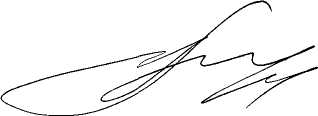  Глава Весьегонскогомуниципального округа                                                        А. В. ПашуковО внесении изменений в постановление Администрации Весьегонского муниципального округа от 30.12.2022 № 617Объемы и источники финансирования муниципальной программы по годам ее реализации  в разрезе подпрограмм